СОВЕТ ДЕПУТАТОВ МУНИЦИПАЛЬНОГО ОБРАЗОВАНИЯ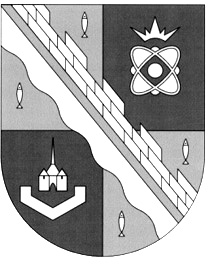 СОСНОВОБОРСКИЙ ГОРОДСКОЙ ОКРУГ ЛЕНИНГРАДСКОЙ ОБЛАСТИ(ЧЕТВЕРТЫЙ СОЗЫВ)Р Е Ш Е Н И Еот 28.02.2024 года №  17Рассмотрев предложения контрольно-счетной палаты Сосновоборского городского округа, совет депутатов Сосновоборского городского округаР Е Ш И Л:1. Внести изменение в решение совета депутатов от 07.10.2019 N11 «О делегировании депутатов совета депутатов четвертого созыва в состав постоянно действующих комиссий администрации муниципального образования Сосновоборский городской округ» изложив в пункте 17, название комиссии в новой редакции «Комиссия по рассмотрению предложений о кандидатурах на муниципальные должности в Контрольно-счетную палату муниципального образования Сосновоборский городской округ Ленинградской области» (далее – Комиссия).  2. Комиссии в соответствии с пунктом 1 настоящего решения внести соответствующие изменения в свои нормативно - правовые акты. 3. Настоящее решение вступает в силу со дня принятия.Заместитель председателя совета депутатов Сосновоборского городского округа                                               А.А. Павлов«О внесении изменений в решение совета депутатов от 07.10.2019 N11 «О делегировании депутатов совета депутатов четвертого созыва в состав постоянно действующих комиссий администрации муниципального образования Сосновоборский городской округ»